ГБУ РО  «МЕДИЦИНСКИЙ ИНФОРМАЦИОННО-АНАЛИТИЧЕКИЙ ЦЕНТР»КРЫМСКАЯ ГЕМОРРАГИЧЕСКАЯ ЛИХОРАДКА (КГЛ)  – ОПАСНОЕ  ЗАБОЛЕВАНИЕ(памятка для населения)             Впервые заболевание было зарегистровано в степных районах Крымской области в 1944 году. Позже, в Конго, в крови инфицированного больного  был обнаружен вирус, в связи с чем заболевание иногда называют «Конго-Крымская геморрагическая лихорадка». Это природно - очаговое заболевание, отличается  сезонным течением. Вспышки заболеваемости регистрируются в период с мая по август. В 80% случаев диагноз подтверждается у людей в возрасте от 20 до приблизительно 60 лет. Основными переносчиками и источниками  КГЛ в природе являются различные грызуны, домашние и дикие животные (рогатый скот, лошади, собаки, свиньи), а также клещи, которые сохраняют вирус пожизненно и передают его потомству. Заболеваемость выше у лиц, занятых сельскохозяйственным производством – уходом за животными, заготовкой сена, забоем скота. 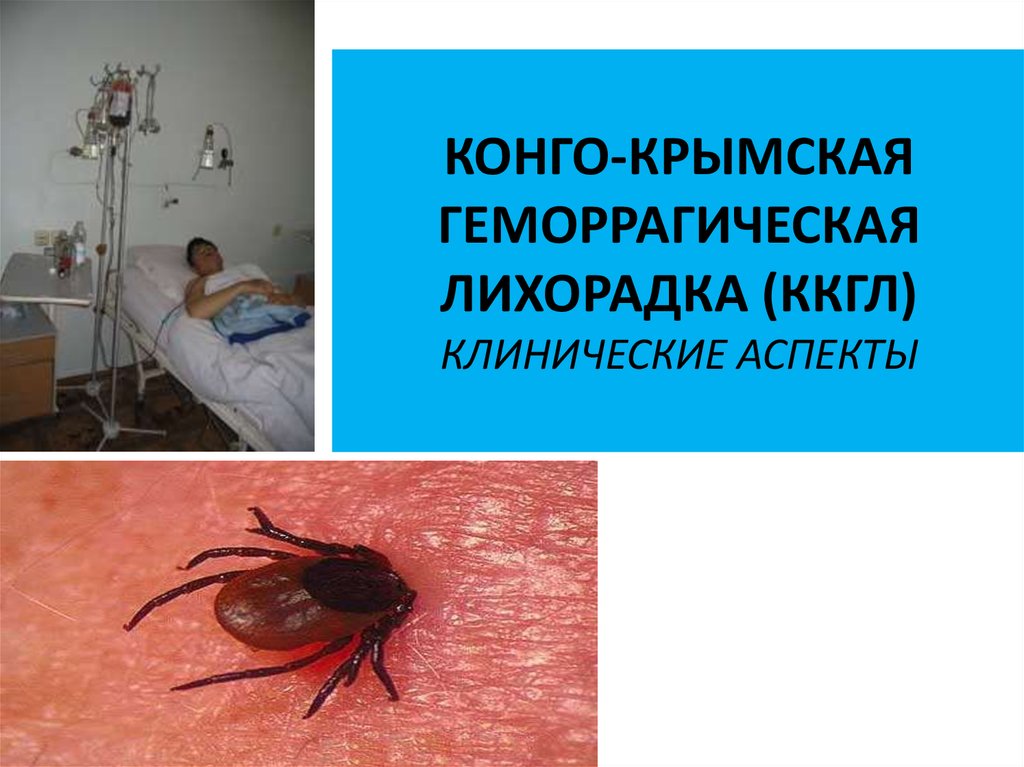 Как происходит заражение человека? Чаще всего человек заражается  при укусе  инфицированным клещом,   когда  вирус проникает в тело через кожные покровы. Человек может заразиться и контактным путем при раздавливании клещей,   когда  вирус  проникает  в организм через микропорезы  и  раны на коже. Естественная восприимчивость людей к вирусу КГЛ высока! Возбудитель крымской геморрагической лихорадки РНК-геномный вирус рода Nairovirus, способный размножается при двух температурных интервалах - при  температуре  36-40 градусов и 22-25 градусов не только в теле человека, но также в организмах некоторых позвоночных и кровососущих насекомых. Вирус КГЛ чувствителен к нагреванию (мгновенно теряет свою активность при кипячении). 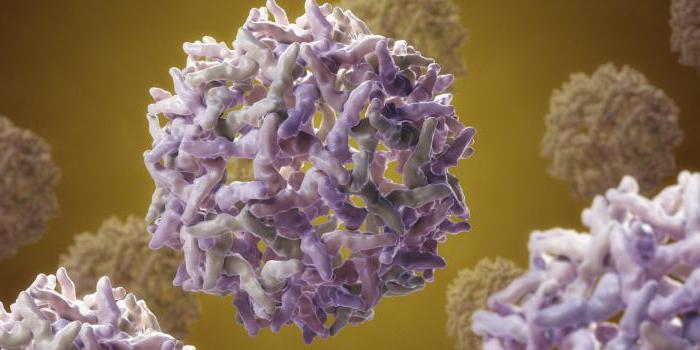 Симптомы заболевания.  Инкубационный период может длиться от 1 до 14 суток. На месте укуса видимых изменений не наблюдается.  Первые признаки Крымской геморрагической лихорадки появляются внезапно. Болезнь начинается с повышения температуры до 40 градусов. На фоне сильной лихорадки у больных появляется слабость и ломота по всему телу. При отсутствии лечения  возможен летальный исход.Течение  заболевания. Заболевание развивается стремительно. Характерно острое начало с двугорбыми волнами лихорадки: лихорадка обычно продолжается 7-8 суток, затем температура снижается  до субфебрильных значений и  повышается через два дня снова. У многих пациентов на второй день после заражения появляется характерная сыпь на кожных покровах и слизистой, кровотечения внутренних органов, гематомы в местах инъекций. Состояние больного быстро ухудшается. Так, гиперемия на лице быстро сменяется бледностью, губы синеют, голова становится одутловатой. Возможны носовые, кишечные и маточные кровотечения. У некоторых появляется нарушение сознания. Пациенты жалуются на сильные боли в зоне живота, понос, пониженное кровяное давление. Имеет значение степень тяжести заболевания. При благоприятном течении заболевания выздоровление начинается с 10 дня.  Осложнениями крымской геморрагической лихорадки могут выступать пневмонии, отек легких, печеночная и почечная недостаточность, тромбофлебиты, инфекционно-токсический шок. Постинфекционный иммунитет сохраняется 1-2 года после перенесенной инфекции. 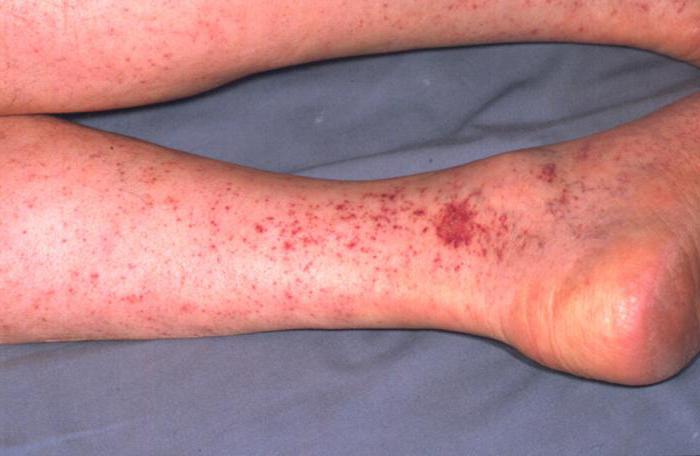              Профилактика Крымской геморрагической лихорадки Лучший способ профилактики клещевых заболеваний предотвращение присасывания клещей.Разбивать лагерь необходимо только после проведения обработки местности, нельзя садиться и ложиться на траву.Отправляясь в парк или на дачу, рекомендуется надевать закрытую одежду,   брюки необходимо заправлять в сапоги и непременно брать с собой головной убор, заправлять волосы под шапку или косынку. Пользоваться специальными средствами для отпугивания клещей аэрозолями и спреями, которые  следует повторно наносить  каждые три часа.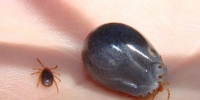 Проводить  взаимоосмотры  и  самоосмотры, поверхностные осмотры -  через каждые 10-15 минут при нахождении в лесной зоне, на участках с травянистой растительностью. После возвращения с отдыха на природе и снятия одежды, тщательно осматривать тело, волосы и одежду для обнаружения заползших или присосавшихся клещей,  особенно волосистую часть головы, подмышечную впадину, зону за ушами. Проветривать одежду, не заносить сразу в помещение цветы, ветки, охотничьи трофеи.Осматривать домашних собак и др. домашних животных для обнаружения и удаления с них прицепившихся и присосавшихся клещей. Помните! Укус клеща опасен возможностью развития особо-опасной инфекции - Крымской геморрагической лихорадки!Соблюдение правил защиты от клещей и немедленное обращение за медицинской помощью предохранит вас от заболевания и сохранит жизнь!                              Что нужно знать о репеллентах?        Репелленты  подразделяются по способам  применения на:-  препараты, наносимые на кожу (только для защиты от комаров – кремы, мази, аэрозоли; лосьоны, гели, эмульсии, бумажные салфетки)  -  препараты, наносимые на одежду (для защиты от комаров и клещей).Правила нанесения репеллентов на кожу:Репелленты  наносят равномерно, не втирая;Расходуют 5-10 мл эмульсии или 3-5 г крема; Аэрозоли: струю направляют на поверхность кожи в течение 10 секунд до ее полного увлажнения на расстоянии 15-20 см.     Продолжительность действия репеллентов, нанесенных на кожу: кремы -8-10 час.; лосьоны –3-5 час.; аэрозоли,салфетки–2-4 часа.Факторы, влияющие на эффективность и продолжительность действия кожных репеллентов: интенсивность труда, температура, относительная влажность воздуха, численность комаров.Помните! Репелленты применяют 1-3 раза в сутки по показаниям. Общая продолжительность использования не должна превышать 3 месяца в году.Обработку вещей проводят методом орошения или пропитки. Орошение одежды проводят с расстояния 10-12 см в течение 20 секунд.Правила пользования репеллентамиПрепарат не должен попасть в дыхательные пути, рот и глаза.После применения необходимо вымыть обработанные участки тела  горячей водой с мылом.Большинство репеллентов не рекомендуется детям до 3-х лет.